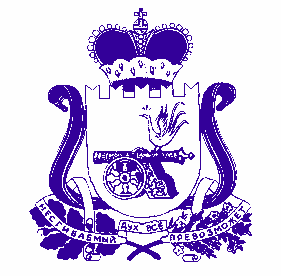 АДМИНИСТРАЦИЯ  ПРЕЧИСТЕНСКОГО СЕЛЬСКОГО    ПОСЕЛЕНИЯ   ДуховщинскОГО    районА   СМОЛЕНСКОЙ ОБЛАСТИПОСТАНОВЛЕНИЕот 08 июня 2023 года          № 38О внесении изменений в постановление Администрация Пречистенского сельского поселения Духовщинского района Смоленской области № 01 от 09.01.2023 года «Об утверждении плана-графика закупок товаров, работ, услуг для нужд Администрации Пречистенского сельского поселения Духовщинского района Смоленской области на 2023 финансовый год и на плановый период 2024 и 2025 годов» В соответствии со статьей 17 Федерального закона от 5 апреля 2013 года №44-ФЗ «О контрактной системе в сфере закупок товаров, работ, услуг для обеспечения государственных и муниципальных нужд», решением Совета депутатов Пречистенского сельского поселения Духовщинского района Смоленской области №04 от 26 апреля 2023 года «О     внесении          изменений    в  решение Совета депутатов Пречистенского сельского поселения Духовщинского района  Смоленской области от 19 декабря 2022  года №35 «Об утверждении  бюджета муниципального образования Пречистенского сельского поселения Духовщинского района  Смоленской области  на 2023 год и на плановый период 2024 и 2025 годов», Администрация Пречистенского сельского поселения  Духовщинского района Смоленской области ПОСТАНОВЛЯЕТ:1. Внести изменения в План- график закупок товаров, работ, услуг для нужд Администрации Пречистенского сельского поселения Духовщинского района Смоленской области на 2023 год. 2. Утвердить план-график закупок товаров, работ, услуг для нужд Администрации Пречистенского сельского поселения Духовщинского района Смоленской области на 2023 год согласно приложению к настоящему постановлению. 3. Настоящее постановление обнародовать путем размещения на информационных стендах Администрации Пречистенского сельского поселения Духовщинского района Смоленской области и разместить на официальном сайте Администрации муниципального образования «Духовщинский район» Смоленской области в сети «Интернет» в разделе Пречистенское сельское поселение. 4. Контроль за исполнением настоящего постановления оставляю за собой.Глава муниципального образованияПречистенского сельского поселенияДуховщинского района Смоленской области                                                                                     Т.А.Смирнова